Тимошенко Елена Николаевна МБОУ СОШ №20 г. Абакана, Республика ХакасияУчитель изобразительного искусстваСатирические образы человека.Урок ИЗО в 6 классеЦели урока: знакомство с видами сатирического жанра.Задачи урока: повторение и закрепление знаний по жанру портрета; знакомство с видами сатирического жанра: карикатурой и шаржем; формирование навыков и  умений в создании сатирических образов человека; развитие искусствоведческих знаний и творческих способностей.Форма урока – комбинированный.Карикатурный шарж; К. Куксо, шаржи на артистов; детские работы. Литературный ряд: Н. Заболоцкий «Портрет»; В. Гафт, шуточная  эпиграмма на Э. Рязанова.Материалы и принадлежности к уроку: бумага, простой карандаш, фломастеры, Ход урокаI.   Организационный момент             Проверка готовности учащихся к урокуII. Сообщение темы и целей урока- Какой жанр изобразительного искусства мы изучаем  в этой    четверти? (Портрет)- Что такое портрет? (Изображение конкретного человека).  А как вы думаете, о чем сегодня у нас пойдет речь? Тема тесно связана с жанром портрета, поскольку речь идет, опять - таки, об изображении человека. Остается только выяснить, о каком именно изображении идет речь. Вам предстоит узнать о новых формах изображения человека, существующих в изобразительном искусстве. Показ слайдов или иллюстраций в сатирическом жанреСегодня будем знакомиться с сатирическим  жанром, его видами, возможностями и своеобразием.III. Повторение изученного материалаЧто, прежде всего, старается передать художник в портрете? (Отрывок из стихотворения Н. Заболоцкого «Портрет»)Любите живопись, поэты Ведь ей, единственной, даноДуши изменчивой приметыПереносить на полотно.2.Каким может быть портрет по композиции?3.Перечислите виды портрета.4.Дайте характеристику этим видам.Все вышеперечисленные виды портрета представляют реалистическое изображение, в котором  художник, достаточно точно, передает сходство с внешним обликом человека. Но существуют и другие формы изображения, где сходство, как внешнее, так и внутреннее, передается       более остро, и тогда возникают новые образы – сатирические.IV. Изучение нового материала  Из истории сатирического жанра. Карикатура.             «Смешное убивает»,- говорят французы. Художник – сатирик беспощадно и гневно высмеивает недостатки и пороки людей, приносящих вред обществу.             Самой распространенной формой сатирического жанра в изобразительном искусстве является карикатура.-  Кто знает, что такое карикатура?Карикатура -  изображение, намеренно подчеркивающее и комически  преувеличивающее отрицательные черты отдельного человека или какой – нибудь группы людей с целью их разоблачения и осмеяния.               Как особый сатирический жанр карикатура сложилась в конце XVIII -начале XIX в. во Франции.               Жанр получил развитие в графике и стал острейшим орудием политической борьбы  и агитации. В периоды революций и общественных потрясений всегда расцветало искусство карикатуры. Язык художников – карикатуристов был понятен народу: ведь они боролись против зла и насилия.Это политическая карикатура.               Наибольший подъем и расцвет политической карикатуры наблюдался во Франции в период революционного подъема – Великой французской революции 1789г. и революции 1848г.               Блестящим мастером политической карикатуры был французский художник второй половины XIX в. Оноре Домье. В своих произведениях он обличал алчность и  духовную пустоту правительства.               В России после 1917г. карикатура становится одним из ведущих жанров политической наглядной агитации. Исключительная роль принадлежала карикатуре в годы Великой Отечественной войны: в плакатах, листовках, фронтовых газетах художники – карикатуристы бичевали и жестоко высмеивали врага. Ведущими мастерами этого жанра были знаменитые художники, работавшие под псевдонимом Кукрынисты.              Сложную обстановку во внешней и внутренней политике они отражали в карикатурах.              Их произведения, в карикатурной манере изображавшие фашистов, вызывали не только справедливый гнев и ненависть, но и презрение к врагу, укрепляли веру в победу.               - Что же такое карикатура и какова её цель? (Разоблачить, высмеять, показать в неприглядном виде и выставить напоказ отрицательные качества).               Другая форма сатирического жанра – шарж.         Кто знает, что такое шарж?Шаржи на известных людей.  Шарж – карикатурный портрет, где остро и резко преувеличены такие черты внешности человека, в которых особенно чувствуется его характер. Обычно это портретное изображение. Внешнее сходство соблюдается, но наиболее характерные черты специально подчеркиваются и выделяются. Портретность шаржа резко отличает его от карикатуры.           Добродушно – ироническое настроение определяет, так называемый, дружеский шарж.        Выполняя творческую работу, вы можете выбрать одно из направлений, например: дружеский  шарж на товарища     V. Закрепление материалаЧто общего между карикатурой и шаржем?Какова цель карикатуры?Чем отличается шарж от карикатуры?VI. Художественно – творческая деятельность учащихсяЗадание: выполнить дружеский шарж на товарища, литературного героя или артиста.     Можно к дружескому шаржу написать юмористическое четверостишие :                      Переосмысливая заново                         Картины Эдика Рязанова,                       Скажу: талант его растёт,                       Как и живот. Им нет предела,                       Но вырывается вперёд                       Его талантливое тело .                                                                 В. Гафт.       В шарже легче показать характерные особенности модели, чем в портрете (работа учащихся сопровождается музыкальным оформлением).VII. Анализ работ, выставление оценок, подведение итогов       Сегодняшний урок был посвящен сатирическому жанру. О каких его видах мы говорили?       Карикатура и шарж помогают понять, что портрет не сводится к изображению только лица или фигуры человека. Портрет – не фотографическая копия, а результат творчества.       На карикатуре и дружеских шаржах модель как будто похожа на саму себя больше, чем в действительности. Почему? Потому что настоящий художник умеет выявить в человеке наиболее существенное, характерное.О. Домье «Адвокаты» 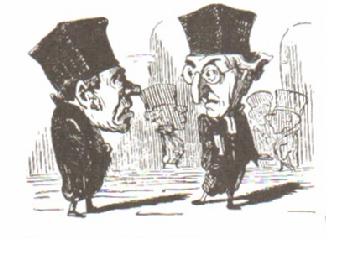  Шарж - карикатурный портрет, 
где остро и резко преувеличены
 такие черты внешности человека, 
в которых особенно чувствуется 
его характер.Карикатура - изображение, намеренно подчеркивающее и комически преувеличивающее отрицательные черты отдельного человека или какой-нибудь группы людей с целью их разоблачения и осмеяния.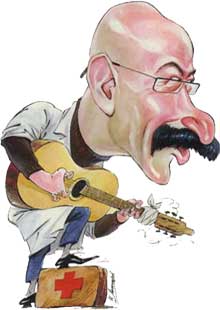 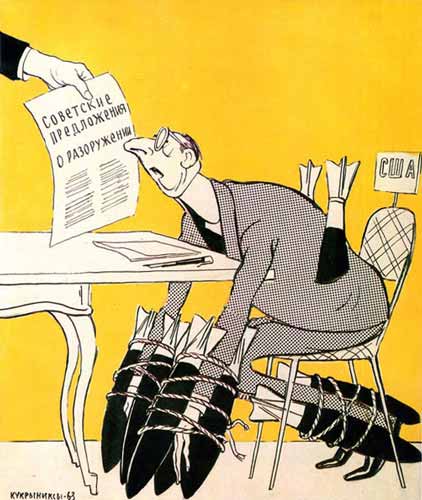 